Ramowy program specjalności:Zarządzanie publiczne Ekonomia sektora publicznegoFinanse publiczne  Procedury administracyjne Zamówienia publiczne Organizacje pozarządowe Marketing organizacji niedochodowych Opis studiów:Absolwent tej specjalności posiada następujące umiejętności:Zna i rozumie podstawową terminologię z obszaru zarządzania w sektorze publicznym w zakresie dyscypliny nauki o zarządzaniu i jakości oraz w dyscyplinach uzupełniających jak ekonomia i finanse oraz nauki prawneZna i rozumie specyfikę, zasady, procedury i praktyki dotyczące działalności w organizacji niedochodowych i administracji, ich kluczowych funkcji: operacyjnej, marketingowej, finansowej oraz zarządzania personelem, a także ich relacji z otoczeniemZna i rozumie w stopniu zawansowanym teorie i modele ekonomiczne odnoszące się do funkcjonowania organizacji niedochodowych i administracjiZna i rozumie w stopniu zawansowanym regulacje prawne odnoszące się do funkcjonowania organizacji niedochodowych i administracjiZna i rozumie podstawowe procesy i zjawiska technologiczne, społeczne, polityczne, prawne,  ekonomiczne i ekologiczne oraz ich wpływ na funkcjonowanie organizacji niedochodowych i administracjiPotrafi wykorzystać teorię dyscypliny nauki o zarządzaniu i jakości  oraz nauk uzupełniających (ekonomia i finanse, nauki prawne) do rozpoznawania, diagnozowania i rozwiązywania problemów związanych z kluczowymi funkcjami w organizacjach niedochodowych i administracji oraz ich integrowania w ramach strategii, stosując właściwy dobór źródeł oraz przystosowując istniejące metodyPotrafi prawidłowo interpretować procesy i zjawiska technologiczne, społeczne, polityczne, prawne, ekonomiczne, ekologiczne i ich wpływ na funkcjonowanie organizacji niedochodowych i administracji, stosując właściwy dobór źródełPotrafi samodzielnie i zespołowo przygotować analizy, diagnozy i raporty dotyczące funkcjonowania organizacji niedochodowych i administracji oraz komunikatywnie je prezentować, także w języku angielskim- wykorzystując narzędzia informatyczno-komunikacyjnePotrafi posługiwać się językiem obcym na poziomie B2 Europejskiego Systemu opisu Kształcenia JęzykowegoPotrafi planować, organizować pracę własną i zespołowąPosiada zdolność do samokształcenia się i podnoszenia zdobytych kwalifikacjiGotów jest do oceny i krytycznego podejścia do sytuacji i zjawisk związanych z funkcjonowaniem organizacji niedochodowych i administracjiGotów jest do myślenia i działania w sposób przedsiębiorczyGotów jest do przestrzegania zawodowych standardów etycznych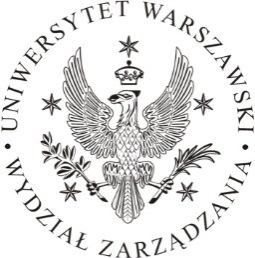 KIERUNEK: ZARZĄDZANIEstudia I stopniaSPECJALNOŚĆ:Zarządzanie w sektorze publicznym